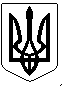                                                       УКРАЇНАПОГРЕБИЩЕНСЬКИЙ МІСЬКИЙ ГОЛОВАВІННИЦЬКОГО РАЙОНУ   ВІННИЦЬКОЇ ОБЛАСТІ                                              РОЗПОРЯДЖЕННЯ   17 листопада  2021 р.       №201	 Про 19 позачергову сесію Погребищенської  міської ради  8 скликання            Керуючись статтями 26,42,46,59 Закону України «Про місцеве самоврядування в Україні», статтями 21,36,129 регламенту Погребищенської міської ради 8 скликання, затвердженого рішенням №3 1 сесії міської ради 8 скликання від 27 листопада 2020 року:  1.  Скликати 19 позачергову сесію Погребищенської міської ради 8 скликання  25 листопада 2021 року о 10.00 у великому залі засідань міської ради та затвердити її орієнтовний порядок денний (додається).2.Засідання  постійних комісій міської ради провести  23 листопада  2021 року за окремими планами.3.На  пленарне  сесійне засідання   запрошуються  депутати   міської  ради, перший заступник та заступники міського голови.4.Це розпорядження оприлюднити згідно з чинним законодавством.5.Контроль за виконанням цього розпорядження покласти на секретаря міської ради П.Шафранського.            Міський голова                                       Сергій  ВОЛИНСЬКИЙ                                                                                                              ЗАТВЕРДЖЕНО                                                                              Розпорядження міського голови	             17 листопада 2021 р. №201Орієнтовний  порядок денний19 позачергової сесії Погребищенської міської ради 8 скликання    25 листопада 2021 року    1.Земельні питання     Доп.Мельничук Д.М. – начальник відділу регулювання земельних відносин, охорони навколишнього природного середовища.Співдоп. Лісовий О.Ю. – голова постійної комісії з питань сільськогосподарського виробництва, регулювання земельних відносин, охорони довкілля, раціонального використання надр.     2. Про внесення змін до бюджету Погребищенської міської територіальної громади на 2021 рік.Доп.Недошовенко О.В. – начальник фінансового управління міської ради. Співдоп.Медик І.В. – голова постійної комісії з питань планування фінансів і бюджету, соціально-економічного розвитку територіальної громади.     3.Про списання безнадійної дебіторської заборгованості по АК «АПБ «Україна».Доп.Недошовенко О.В. – начальник фінансового управління міської ради. Співдоп.Медик І.В. – голова постійної комісії з питань планування фінансів і бюджету, соціально-економічного розвитку територіальної громади.      4.Про План заходів на 2021-2023 роки з реалізації Стратегії розвитку Погребищенської міської територіальної громади до 2030 року.      Доп.Лабенко Є.М. – начальник відділу економічного розвитку, інвестицій, стратегічного планування   Співдоп.Тарасюк  М.О. – голова постійної комісії з питань управління комунальною власністю, роботи промисловості, підприємництва, транспорту і зв»язку, будівництва, комунального господарства, торгівлі, побутового обслуговування населення, комплексного розвитку  та благоустрою населених пунктів.   5. Про внесення та затвердження змін  до  Плану  діяльності Погребищенської міської ради з підготовки регуляторних актів на 2021 рік, затвердженого рішенням міської ради від 30.12.2020 року №71 «Про план діяльності Погребищенської міської ради з підготовки регуляторних актів на 2021 рік».     Доп.Лабенко Є.М. – начальник відділу економічного розвитку, інвестицій, стратегічного планування    Співдоп.Тарасюк  М.О. – голова постійної комісії з питань управління комунальною власністю, роботи промисловості, підприємництва, транспорту і зв»язку, будівництва, комунального господарства, торгівлі, побутового обслуговування населення, комплексного розвитку  та благоустрою населених пунктів.      6.Про План діяльності Погребищенської міської ради з підготовки регуляторних актів на 2022 рік.      Доп.Лабенко Є.М. – начальник відділу економічного розвитку, інвестицій, стратегічного планування    Співдоп.Тарасюк  М.О. – голова постійної комісії з питань управління комунальною власністю, роботи промисловості, підприємництва, транспорту і зв»язку, будівництва, комунального господарства, торгівлі, побутового обслуговування населення, комплексного розвитку  та благоустрою населених пунктів.7.Про внесення  та затвердження змін до Положення про управління соціального захисту населення Погребищенської міської ради і викладення його у новій редакції.     Доп.Ткачук В.В. – начальник управління соціального захисту населення міської ради.     Співдоп.Гнатюк Т.В. – голова постійної комісії з питань освіти, культури і туризму, спорту, роботи з молоддю, охорони здоров’я, соціального захисту населення, роботи з ветеранами.      8.Про Міську цільову програму соціального захисту жителів Погребищенської міської  територіальної громади на 2022 рік.Доп.Ткачук В.В. – начальник управління соціального захисту населення міської ради.Співдоп.Гнатюк Т.В. – голова постійної комісії з питань освіти, культури і туризму, спорту, роботи з молоддю, охорони здоров’я, соціального захисту населення, роботи з ветеранами.9.Про затвердження Положення про службу у справах дітей Погребищенської міської ради у новій редакції.       Доп. Мединська О. В. – начальник служби у справах дітей Погребищенської міської ради.       Співдоп.Гнатюк Т.В. – голова постійної комісії з питань освіти, культури і туризму, спорту, роботи з молоддю, охорони здоров’я, соціального захисту населення, роботи з ветеранами.      10.Про затвердження Положення про сектор з питань персоналу виконавчого комітету Погребищенської міської ради.      Доп.Шлапак О.Л. – завідувач сектору з питань персоналу.   Співдоп.Никитюк В.О. – голова постійної комісії з питань регламенту, депутатської діяльності і етики, гласності, адміністративного устрою, забезпечення законності, протидії корупції.11.Про приведення рангів посадових осіб місцевого самоврядування у відповідність до Закону України «Про службу в органах місцевого самоврядування».Доп.Шлапак О.Л. – завідувач сектору з питань персоналу.      Співдоп.Никитюк В.О. – голова постійної комісії з питань регламенту, депутатської діяльності і етики, гласності, адміністративного устрою, забезпечення законності, протидії корупції.12.Про розроблення комплексного плану просторового розвитку Погребищенської міської територіальної громади.       Доп.Коріненко В.В. – начальник управління з питань житлово-комунального господарства, побутового, торговельного обслуговування, транспорту і зв’язку, управління комунальною власністю, містобудування та архітектури – головний архітектор Погребищенської міської ради.          Співдоп.Тарасюк  М.О. – голова постійної комісії з питань управління комунальною власністю, роботи промисловості, підприємництва, транспорту і зв»язку, будівництва, комунального господарства, торгівлі, побутового обслуговування населення, комплексного розвитку  та благоустрою населених пунктів.        13.Про Програму профілактики та боротьби із захворюванням на сказ на території Погребищенської міської територіальної громади на 2021-2023 роки.       Доп.Коріненко В.В. – начальник управління з питань житлово-комунального господарства, побутового, торговельного обслуговування, транспорту і зв’язку, управління комунальною власністю, містобудування та архітектури – головний архітектор Погребищенської міської ради.          Співдоп.Тарасюк  М.О. – голова постійної комісії з питань управління комунальною власністю, роботи промисловості, підприємництва, транспорту і зв»язку, будівництва, комунального господарства, торгівлі, побутового обслуговування населення, комплексного розвитку  та благоустрою населених пунктів.       14.Про надання згоди на прийняття до комунальної власності Погребищенської міської територіальної громади окремого індивідуально визначеного майна (кисневі концентратори) із комунальної власності територіальних громад сіл, селищ, міст Вінницької області      Доп.Сладецький А.М. – головний спеціаліст відділу з питань житлово-комунального господарства, побутового, торговельного обслуговування населення, комплексного розвитку та благоустрою населених пунктів.       Співдоп.Тарасюк  М.О. – голова постійної комісії з питань управління комунальною власністю, роботи промисловості, підприємництва, транспорту і зв»язку, будівництва, комунального господарства, торгівлі, побутового обслуговування населення, комплексного розвитку  та благоустрою населених пунктів.      15. Про прийом-передачу до комунальної власності Погребищенської  місьької територіальної громади двоповерхового 8-ми квартирного будинку, розташованого за адресою: вул.Віниицька,17, м.Погребище, із комунальної власності територіальних громад сіл, селищ, міст Вінницької області     Доп.Сладецький А.М. – головний спеціаліст відділу з питань житлово-комунального господарства, побутового, торговельного обслуговування населення, комплексного розвитку та благоустрою населених пунктів.   Співдоп.Тарасюк  М.О. – голова постійної комісії з питань управління комунальною власністю, роботи промисловості, підприємництва, транспорту і зв»язку, будівництва, комунального господарства, торгівлі, побутового обслуговування населення, комплексного розвитку  та благоустрою населених пунктів.   16.Про затвердження переліків Першого та Другого типів нерухомого комунального  майна Погребищенської міської територіальної громади, яке є об»єктом орендних відносин.      Доп.Сладецький А.М. – головний спеціаліст відділу з питань житлово-комунального господарства, побутового, торговельного обслуговування населення, комплексного розвитку та благоустрою населених пунктів.    Співдоп.Тарасюк  М.О. – голова постійної комісії з питань управління комунальною власністю, роботи промисловості, підприємництва, транспорту і зв»язку, будівництва, комунального господарства, торгівлі, побутового обслуговування населення, комплексного розвитку  та благоустрою населених пунктів.Секретар міської ради                                                         П. ШАФРАНСЬКИЙ